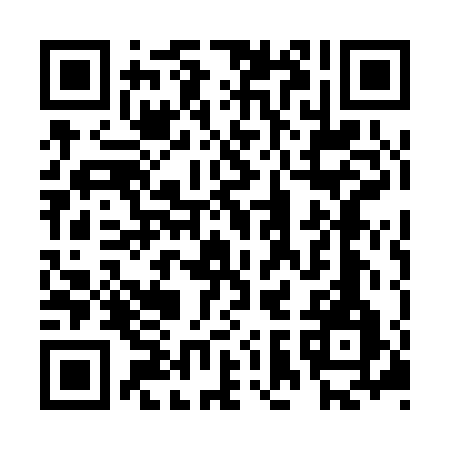 Ramadan times for Bezuchov, Czech RepublicMon 11 Mar 2024 - Wed 10 Apr 2024High Latitude Method: Angle Based RulePrayer Calculation Method: Muslim World LeagueAsar Calculation Method: HanafiPrayer times provided by https://www.salahtimes.comDateDayFajrSuhurSunriseDhuhrAsrIftarMaghribIsha11Mon4:244:246:1111:593:565:495:497:2912Tue4:224:226:0911:593:575:515:517:3113Wed4:204:206:0711:593:585:525:527:3314Thu4:174:176:0511:594:005:545:547:3415Fri4:154:156:0211:584:015:555:557:3616Sat4:134:136:0011:584:025:575:577:3817Sun4:104:105:5811:584:035:585:587:4018Mon4:084:085:5611:574:056:006:007:4119Tue4:064:065:5411:574:066:016:017:4320Wed4:034:035:5211:574:076:036:037:4521Thu4:014:015:5011:574:086:056:057:4722Fri3:593:595:4711:564:106:066:067:4923Sat3:563:565:4511:564:116:086:087:5024Sun3:543:545:4311:564:126:096:097:5225Mon3:513:515:4111:554:136:116:117:5426Tue3:493:495:3911:554:146:126:127:5627Wed3:463:465:3711:554:156:146:147:5828Thu3:443:445:3511:544:176:156:158:0029Fri3:413:415:3211:544:186:176:178:0230Sat3:393:395:3011:544:196:186:188:0331Sun4:364:366:2812:545:207:207:209:051Mon4:334:336:2612:535:217:227:229:072Tue4:314:316:2412:535:227:237:239:093Wed4:284:286:2212:535:237:257:259:114Thu4:264:266:2012:525:247:267:269:135Fri4:234:236:1812:525:267:287:289:156Sat4:204:206:1512:525:277:297:299:177Sun4:184:186:1312:525:287:317:319:198Mon4:154:156:1112:515:297:327:329:219Tue4:124:126:0912:515:307:347:349:2310Wed4:104:106:0712:515:317:357:359:26